Приложениек распоряжению Главымуниципального образования"Город Архангельск"от 19.08.2020 № 2833р"ПРОЕКТ МЕЖЕВАНИЯтерритории муниципального образования "Город Архангельск" в границах ул. Цигломенской площадью 6,2530 гаВведениеПроект межевания территории в границах ул. Цигломенской выполнен 
на основании распоряжения Главы муниципального образования "Город Архангельск" от 06.09.2019 № 3092р "О подготовке проекта межевания территории муниципального образования "Город Архангельск" в границах 
ул. Цигломенской площадью 6,2530 га".Проект межевания разработан в соответствии с Градостроительным кодексом Российской Федерации от 29.12.2004 № 190-ФЗ; Земельным кодексом Российской Федерации от 25.10.2001 № 136-ФЗ; СП 42.13330 "Градостроительство. Планировка и застройка городских и сельских поселений. Актуализированная редакция СНиП 2.07.01-89*".В работе учитывалась и анализировалась следующая документация:Генеральный план муниципального образования "Город Архангельск";Проект планировки Цигломенского района муниципального образования "Город Архангельск", утвержденный распоряжением Главы муниципального образования "Город Архангельск" от 27.08.2018 № 2492р;распоряжение Главы муниципального образования "Город Архангельск" от 06.09.2019 № 3092р "О подготовке проекта межевания территории муниципального образования "Город Архангельск" в границах ул. Цигломенской площадью 6,2530 га";Правила землепользования и застройки муниципального образования "Город Архангельск";топографический план масштаба 1:500, выданный департаментом градостроительства Администрации муниципального образования "Город Архангельск";кадастровый план территории от 11.12.2019 № КУВИ-001/2019-3253454, выданный филиалом ФГБУ "ФКП Росреестра" по Архангельской области и Ненецкому автономному округу на кадастровый квартал 29:22:090103.Проект межевания территорииПри анализе исходной документации выявлено, что проектируемые земельные участки, расположенные в границах ул. Цигломенской, будут сформированы в кадастровом квартале 29:22:090103 на территории, 
в отношении которой подготовлен проект планировки Цигломенского района муниципального образования "Город Архангельск", утвержденный распоряжением Главы муниципального образования "Город Архангельск" от 27.08.2018 № 2492р.Территория находится в границах зоны индивидуальных жилых домов 
с приусадебными участками (кодовое обозначение Ж-1)Конфигурация и расположение образуемых и существующих земельных участков показаны на чертеже проекта межевания.Характеристики земельных участков приведены в таблице 1.Таблица 1 – Характеристики земельных участков, подлежащих образованиюПродолжение таблицы 1Продолжение таблицы 1Необходимо сформировать земельный участок 29:22:090103:ЗУ1 площадью 988 кв. м с разрешенным использованием: "Для индивидуального жилищного строительства". Необходимо сформировать земельный участок 29:22:090103:ЗУ2 площадью 999 кв. м с разрешенным использованием: "Для индивидуального жилищного строительства". Необходимо сформировать земельный участок 29:22:090103:ЗУ3 площадью 426 кв. м с разрешенным использованием: "Земельные участки (территории) общего пользования".Необходимо сформировать земельный участок 29:22:090103:ЗУ4 площадью 1000 кв. м с разрешенным использованием: "Для индивидуального жилищного строительства".Необходимо сформировать земельный участок 29:22:090103:ЗУ5 площадью 1000 кв. м с разрешенным использованием: "Для индивидуального жилищного строительства".Необходимо сформировать земельный участок 29:22:090103:ЗУ6 площадью 999 кв. м с разрешенным использованием: "Для индивидуального жилищного строительства".Необходимо сформировать земельный участок 29:22:090103:ЗУ7 площадью 999 кв. м с разрешенным использованием: "Для индивидуального жилищного строительства".Необходимо сформировать земельный участок 29:22:090103:ЗУ8 площадью 998 кв. м с разрешенным использованием: "Для индивидуального жилищного строительства".Необходимо сформировать земельный участок 29:22:090103:ЗУ9 площадью 1000 кв. м с разрешенным использованием: "Для индивидуального жилищного строительства".Необходимо сформировать земельный участок 29:22:090103:ЗУ10 площадью 1000 кв. м с разрешенным использованием: "Для индивидуального жилищного строительства".Необходимо сформировать земельный участок 29:22:090103:ЗУ11 площадью 1000 кв. м с разрешенным использованием: "Для индивидуального жилищного строительства".Необходимо сформировать земельный участок 29:22:090103:ЗУ12 площадью 982 кв. м с разрешенным использованием: "Для индивидуального жилищного строительства".Необходимо сформировать земельный участок 29:22:090103:ЗУ13 площадью 1000 кв. м с разрешенным использованием: "Для индивидуального жилищного строительства".Необходимо сформировать земельный участок 29:22:090103:ЗУ14 площадью 1000 кв. м с разрешенным использованием: "Для индивидуального жилищного строительства".Необходимо сформировать земельный участок 29:22:090103:ЗУ15 площадью 1000 кв. м с разрешенным использованием: "Для индивидуального жилищного строительства".Необходимо сформировать земельный участок 29:22:090103:ЗУ16 площадью 1000 кв. м с разрешенным использованием: "Для индивидуального жилищного строительства".Необходимо сформировать земельный участок 29:22:090103:ЗУ17 площадью 2258 кв. м с разрешенным использованием: "Земельные участки (территории) общего пользования".Необходимо сформировать земельный участок 29:22:090103:ЗУ18 площадью 1000 кв. м с разрешенным использованием: "Для индивидуального жилищного строительства".Необходимо сформировать земельный участок 29:22:090103:ЗУ19 площадью 1000 кв. м с разрешенным использованием: "Для индивидуального жилищного строительства".Необходимо сформировать земельный участок 29:22:090103:ЗУ20 площадью 1000 кв. м с разрешенным использованием: "Для индивидуального жилищного строительства".Необходимо сформировать земельный участок 29:22:090103:ЗУ21 площадью 1000 кв. м с разрешенным использованием: "Для индивидуального жилищного строительства".Необходимо сформировать земельный участок 29:22:090103:ЗУ22 площадью 1000 кв. м с разрешенным использованием: "Для индивидуального жилищного строительства".Необходимо сформировать земельный участок 29:22:090103:ЗУ23 площадью 976 кв. м с разрешенным использованием: "Для индивидуального жилищного строительства".Необходимо сформировать земельный участок 29:22:090103:ЗУ24 площадью 997 кв. м с разрешенным использованием: "Для индивидуального жилищного строительства".Необходимо сформировать земельный участок 29:22:090103:ЗУ25 площадью 983 кв. м с разрешенным использованием: "Для индивидуального жилищного строительства".Необходимо сформировать земельный участок 29:22:090103:ЗУ26 площадью 991 кв. м с разрешенным использованием: "Для индивидуального жилищного строительства".В соответствии с градостроительным регламентом зоны Ж-1, в пределах которой находятся земельные участки, определенные для разработки проекта межевания территории, проектируемое разрешенное использование – жилые дома с приусадебными участками.Каталог координат представлен в таблице 2. Таблица 2 – Каталог координатПродолжение таблицы 2Продолжение таблицы 2Продолжение таблицы 2В соответствии с Правилами землепользования и застройки муниципального образования "Город Архангельск" минимальный отступ зданий, строений, сооружений от красных линий вновь строящихся или реконструируемых зданий, строений, сооружений должен быть на расстоянии не менее трех метров.Красные линии приняты на основании проекта планировки района "Майская горка" муниципального образования "Город Архангельск", утвержденного распоряжением мэра города Архангельска от 20.02.2015 № 425р (с изменениями).Территория, в отношении которой подготовлен проект межевания, расположена в границах следующих зон:частично в границах зон санитарной охраны источников питьевого 
и хозяйственно-бытового водоснабжения, определенных в соответствии 
с распоряжениями министерства природных ресурсов и лесопромышленного комплекса Архангельской области (2 пояс);полностью в границах зон санитарной охраны источников питьевого 
и хозяйственно-бытового водоснабжения, определенных в соответствии 
с распоряжениями министерства природных ресурсов и лесопромышленного комплекса Архангельской области (3 пояс).Границы территорий объектов культурного наследия и границы зон действия публичных сервитутов не выявлены.____________Приложениек проекту межевания территории муниципального образования "Город Архангельск" в границах 
ул. Цигломенской площадью 6,2530 га".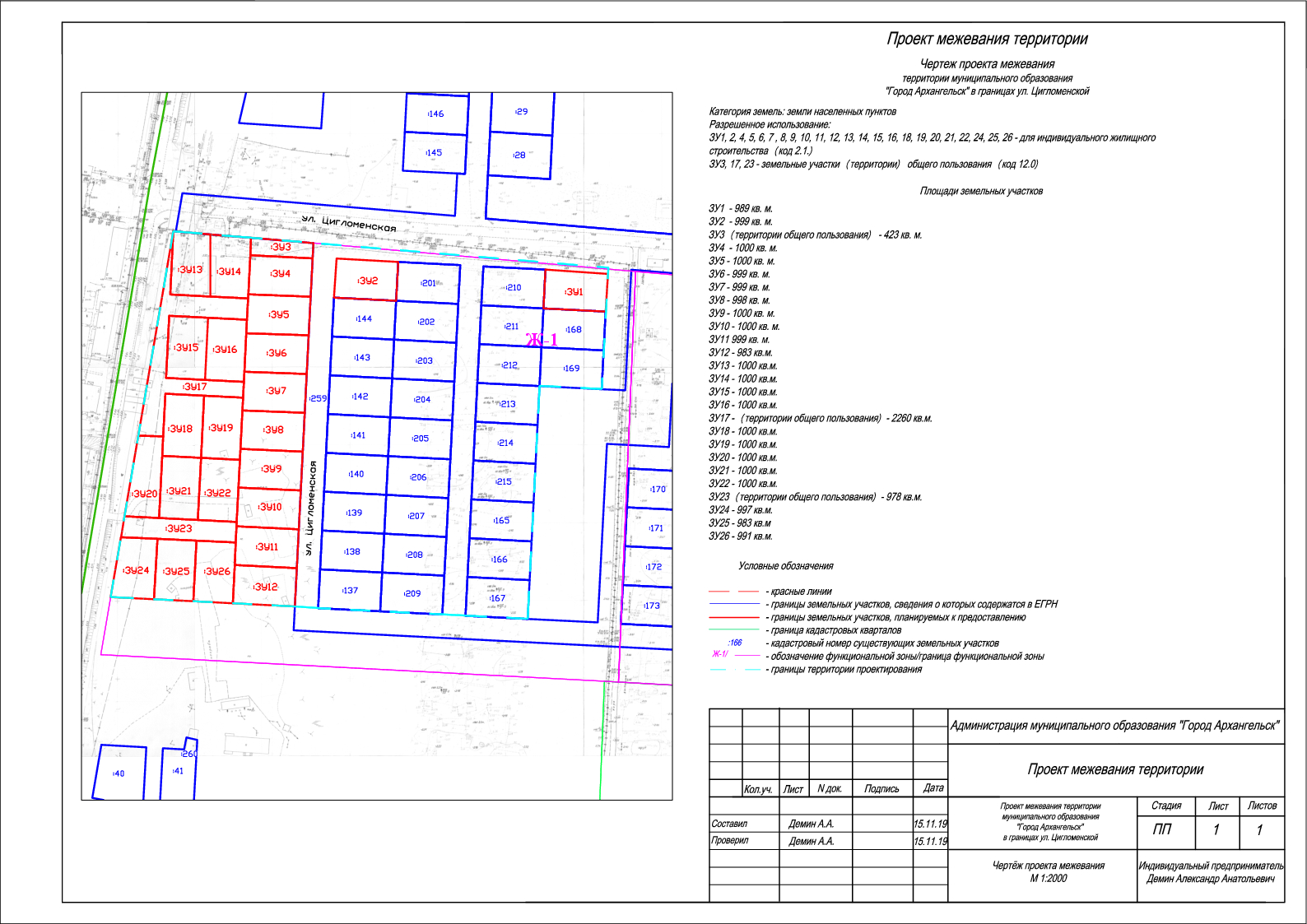 ____________Проектируемый земельный участок, обозначениеПроектная площадь, кв. мИсходныехарактеристикиПроектныехарактеристики123429:22:090103:ЗУ1989Земли государственной собственностиЗемли населенных пунктов.Разрешенное использование: "Для индивидуального жилищного строительства"29:22:090103:ЗУ2999Земли государственной собственностиЗемли населенных пунктов.Разрешенное использование: "Для индивидуального жилищного строительства"29:22:090103:ЗУ3423Земли государственной собственностиЗемли населенных пунктов.Разрешенное использование: "земельные участки (территории) общего пользования"29:22:090103:ЗУ41000Земли государственной собственностиЗемли населенных пунктов.Разрешенное использование: "Для индивидуального жилищного строительства"29:22:090103:ЗУ51000Земли государственной собственностиЗемли населенных пунктов.Разрешенное использование: "Для индивидуального жилищного строительства"29:22:090103:ЗУ6999Земли государственной собственностиЗемли населенных пунктов.Разрешенное использование: "Для индивидуального жилищного строительства"29:22:090103:ЗУ7999Земли государственной собственностиЗемли населенных пунктов.Разрешенное использование: "Для индивидуального жилищного строительства"29:22:090103:ЗУ8998Земли государственной собственностиЗемли населенных пунктов.Разрешенное использование: "Для индивидуального жилищного строительства"29:22:090103:ЗУ91000Земли государственной собственностиЗемли населенных пунктов.Разрешенное использование: "земельные участки (территории) общего пользования"123429:22:090103:ЗУ101000Земли государственной собственностиЗемли населенных пунктов.Разрешенное использование: "Для индивидуального жилищного строительства"29:22:090103:ЗУ11999Земли государственной собственностиЗемли населенных пунктов.Разрешенное использование: "Для индивидуального жилищного строительства"29:22:090103:ЗУ12983Земли государственной собственностиЗемли населенных пунктов.Разрешенное использование: "Для индивидуального жилищного строительства"29:22:090103:ЗУ131000Земли государственной собственностиЗемли населенных пунктов.Разрешенное использование: "Для индивидуального жилищного строительства"29:22:090103:ЗУ141000Земли государственной собственностиЗемли населенных пунктов.Разрешенное использование: "Для индивидуального жилищного строительства"29:22:090103:ЗУ151000Земли государственной собственностиЗемли населенных пунктов.Разрешенное использование: "Для индивидуального жилищного строительства"29:22:090103:ЗУ161000Земли государственной собственностиЗемли населенных пунктов.Разрешенное использование: "Для индивидуального жилищного строительства"29:22:090103:ЗУ172260Земли государственной собственностиЗемли населенных пунктов.Разрешенное использование: "земельные участки (территории) общего пользования"29:22:090103:ЗУ181000Земли государственной собственностиЗемли населенных пунктов.Разрешенное использование: "Для индивидуального жилищного строительства"29:22:090103:ЗУ191000Земли государственной собственностиЗемли населенных пунктов.Разрешенное использование: "Для индивидуального жилищного строительства"29:22:090103:ЗУ201000Земли государственной собственностиЗемли населенных пунктов.Разрешенное использование: "Для индивидуального жилищного строительства"29:22:090103:ЗУ211000Земли государственной собственностиЗемли населенных пунктов.Разрешенное использование: "Для индивидуального жилищного строительства"123429:22:090103:ЗУ221000Земли государственной собственностиЗемли населенных пунктов.Разрешенное использование: "Для индивидуального жилищного строительства"29:22:090103:ЗУ23978Земли государственной собственностиЗемли населенных пунктов.Разрешенное использование: "Для индивидуального жилищного строительства"29:22:090103:ЗУ24997Земли государственной собственностиЗемли населенных пунктов.Разрешенное использование: "Для индивидуального жилищного строительства"29:22:090103:ЗУ25983Земли государственной собственностиЗемли населенных пунктов.Разрешенное использование: "Для индивидуального жилищного строительства"29:22:090103:ЗУ26991Земли государственной собственностиЗемли населенных пунктов.Разрешенное использование: "Для индивидуального жилищного строительства"Проектируемый земельный участок, обозначениеКоординатыКоординатыПроектируемый земельный участок, обозначениеXY12329:22:090103:ЗУ1651163,452511031,1629:22:090103:ЗУ1651162,172511071,4529:22:090103:ЗУ1651137,932511070,8429:22:090103:ЗУ1651138,442511030,8429:22:090103:ЗУ2651140,242510895,9829:22:090103:ЗУ2651165,432510896,6629:22:090103:ЗУ2651164,712510936,3229:22:090103:ЗУ2651139,722510935,9829:22:090103:ЗУ3651176,632510841,1829:22:090103:ЗУ3651174,782510881,4029:22:090103:ЗУ3651164,932510881,2729:22:090103:ЗУ3651165,422510841,1829:22:090103:ЗУ4651165,422510841,1829:22:090103:ЗУ4651164,932510881,2729:22:090103:ЗУ4651140,232510880,9629:22:090103:ЗУ4651140,222510840,8829:22:090103:ЗУ5651115,452510880,6429:22:090103:ЗУ5651115,162510840,4829:22:090103:ЗУ5651123,842510840,5829:22:090103:ЗУ5651137,582510840,8229:22:090103:ЗУ5651140,222510840,8829:22:090103:ЗУ5651140,232510880,9629:22:090103:ЗУ6651090,442510880,3229:22:090103:ЗУ6651090,352510840,2129:22:090103:ЗУ6651115,162510840,4829:22:090103:ЗУ6651115,452510880,6429:22:090103:ЗУ7651065,442510879,9929:22:090103:ЗУ7651065,512510839,8929:22:090103:ЗУ7651073,652510840,0029:22:090103:ЗУ7651090,352510840,2129:22:090103:ЗУ7651090,442510880,3229:22:090103:ЗУ8651040,452510879,6729:22:090103:ЗУ8651040,702510839,5829:22:090103:ЗУ8651065,512510839,8929:22:090103:ЗУ8651065,442510879,9929:22:090103:ЗУ8651049,752510879,7912329:22:090103:ЗУ9651015,452510879,3529:22:090103:ЗУ9651015,802510839,2529:22:090103:ЗУ9651033,652510839,5129:22:090103:ЗУ9651040,702510839,5829:22:090103:ЗУ9651040,452510879,6729:22:090103:ЗУ10650990,442510879,0229:22:090103:ЗУ10650990,912510838,9329:22:090103:ЗУ10650993,652510838,9629:22:090103:ЗУ10651015,802510839,2529:22:090103:ЗУ10651015,452510879,3529:22:090103:ЗУ11650965,442510878,7029:22:090103:ЗУ11650965,952510838,8029:22:090103:ЗУ11650981,332510838,8429:22:090103:ЗУ11650990,912510838,9329:22:090103:ЗУ11650990,442510879,0229:22:090103:ЗУ12650940,812510878,3929:22:090103:ЗУ12650941,322510838,4829:22:090103:ЗУ12650965,952510838,8029:22:090103:ЗУ12650965,442510878,7029:22:090103:ЗУ13651137,892510816,4529:22:090103:ЗУ13651138,222510790,6729:22:090103:ЗУ13651178,942510791,1229:22:090103:ЗУ13651178,852510792,7229:22:090103:ЗУ13651177,832510814,9729:22:090103:ЗУ14651137,942510816,4529:22:090103:ЗУ14651177,832510814,9729:22:090103:ЗУ14651176,632510841,1829:22:090103:ЗУ14651165,422510841,1829:22:090103:ЗУ14651140,222510840,8829:22:090103:ЗУ14651137,582510840,8229:22:090103:ЗУ15651084,242510815,1429:22:090103:ЗУ15651084,482510790,0629:22:090103:ЗУ15651124,492510790,5829:22:090103:ЗУ15651124,162510815,5629:22:090103:ЗУ16651084,242510815,1429:22:090103:ЗУ16651124,162510815,5629:22:090103:ЗУ16651123,842510840,5829:22:090103:ЗУ16651115,162510840,4829:22:090103:ЗУ16651090,372510840,2129:22:090103:ЗУ16651083,842510840,1329:22:090103:ЗУ17651178,942510791,1229:22:090103:ЗУ17651138,222510790,6729:22:090103:ЗУ17651137,942510816,4529:22:090103:ЗУ17651137,582510840,8229:22:090103:ЗУ17651123,842510840,5829:22:090103:ЗУ17651124,162510815,5629:22:090103:ЗУ17651124,492510790,5829:22:090103:ЗУ17651084,482510790,06123651084,242510815,14651083,842510840,13651073,652510840,00651073,982510814,92651074,302510789,99651046,872510789,64651046,672510773,6429:22:090103:ЗУ18651033,972510814,5629:22:090103:ЗУ18651034,292510789,4829:22:090103:ЗУ18651046,872510789,6429:22:090103:ЗУ18651074,302510789,9929:22:090103:ЗУ18651073,982510814,9229:22:090103:ЗУ19651033,652510839,5129:22:090103:ЗУ19651033,972510814,5629:22:090103:ЗУ19651073,982510814,9229:22:090103:ЗУ19651073,652510840,0029:22:090103:ЗУ19651065,512510839,8929:22:090103:ЗУ19651040,702510839,5829:22:090103:ЗУ20651046,672510773,6429:22:090103:ЗУ20651046,872510789,6429:22:090103:ЗУ20651034,292510789,4829:22:090103:ЗУ20650994,292510788,9729:22:090103:ЗУ20650994,582510766,7529:22:090103:ЗУ21650994,002510813,9729:22:090103:ЗУ21650994,292510788,9729:22:090103:ЗУ21651034,292510789,4829:22:090103:ЗУ21651033,972510814,5029:22:090103:ЗУ22650993,652510838,9629:22:090103:ЗУ22650994,002510813,9729:22:090103:ЗУ22651033,972510814,4829:22:090103:ЗУ22651033,652510839,5129:22:090103:ЗУ22651016,332510839,2529:22:090103:ЗУ23650994,582510766,7529:22:090103:ЗУ23650994,302510788,9729:22:090103:ЗУ23650994,002510813,9729:22:090103:ЗУ23650993,652510838,9629:22:090103:ЗУ23650990,912510838,9329:22:090103:ЗУ23650980,472510838,8429:22:090103:ЗУ23650980,632510813,5929:22:090103:ЗУ23650980,872510788,5029:22:090103:ЗУ23650981,002510764,9629:22:090103:ЗУ24650941,982510787,6829:22:090103:ЗУ24650942,292510759,8529:22:090103:ЗУ24650981,002510764,9629:22:090103:ЗУ24650980,872510788,5029:22:090103:ЗУ25650941,652510813,0929:22:090103:ЗУ25650941,982510787,6829:22:090103:ЗУ25650980,872510788,5029:22:090103:ЗУ25650980,632510813,5912329:22:090103:ЗУ26650941,322510838,4829:22:090103:ЗУ26650941,652510813,0929:22:090103:ЗУ26650980,632510813,5929:22:090103:ЗУ26650980,472510838,8429:22:090103:ЗУ26650965,952510838,80